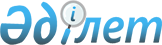 Об утверждении инструкции по ведению дежурной справочной карты Республики КазахстанПриказ Министра цифрового развития, инноваций и аэрокосмической промышленности Республики Казахстан от 8 января 2024 года № 6/НҚ. Зарегистрирован в Министерстве юстиции Республики Казахстан 10 января 2024 года № 33895
      В соответствии с подпунктом 213-16) пункта 15 Положения о Министерстве цифрового развития, инноваций и аэрокосмической промышленности Республики Казахстан, утвержденного постановлением Правительства Республики Казахстан от 12 июля 2019 года № 501 "О мерах по реализации Указа Президента Республики Казахстан от 17 июня 2019 года № 24 "О мерах по дальнейшему совершенствованию системы государственного управления Республики Казахстан", ПРИКАЗЫВАЮ:
      1. Утвердить прилагаемую инструкцию по ведению дежурной справочной карты Республики Казахстан.
      2. Комитету геодезии и картографии Министерства цифрового развития, инноваций и аэрокосмической промышленности Республики Казахстан в установленном законодательством порядке обеспечить:
      1) государственную регистрацию настоящего приказа в Министерстве юстиции Республики Казахстан;
      2) размещение настоящего приказа на интернет-ресурсе Министерства цифрового развития, инноваций и аэрокосмической промышленности Республики Казахстан после его официального опубликования;
      3) в течение десяти рабочих дней после государственной регистрации настоящего приказа представление в Юридический департамент Министерства цифрового развития, инноваций и аэрокосмической промышленности Республики Казахстан сведений об исполнении мероприятий, предусмотренных подпунктами 1) и 2) настоящего пункта.
      3. Контроль за исполнением настоящего приказа возложить на курирующего вице-министра цифрового развития, инноваций и аэрокосмической промышленности Республики Казахстан.
      4. Настоящий приказ вводится в действие по истечении десяти календарных дней после дня его первого официального опубликования.
      "СОГЛАСОВАН"Министерство сельского хозяйстваРеспублики Казахстан
      "СОГЛАСОВАН"Министерство обороныРеспублики Казахстан
      "СОГЛАСОВАН"Министерство иностранных делРеспублики Казахстан
      "СОГЛАСОВАН"Комитет национальной безопасностиРеспублики Казахстан
      "СОГЛАСОВАН"Министерство национальной экономикиРеспублики Казахстан
      "СОГЛАСОВАН"Министерство экологиии природных ресурсовРеспублики Казахстан Инструкция по ведению дежурной справочной карты Республики Казахстан Глава 1. Общие положения
      1. Инструкция по ведению дежурной справочной карты Республики Казахстан (далее – Инструкция) разработана в соответствии с подпунктом 213-16) пункта 15 Положения о Министерстве цифрового развития, инноваций и аэрокосмической промышленности Республики Казахстан, утвержденного постановлением Правительства Республики Казахстан от 12 июля 2019 года № 501 "О мерах по реализации Указа Президента Республики Казахстан от 17 июня 2019 года № 24 "О мерах по дальнейшему совершенствованию системы государственного управления Республики Казахстан" и определяет порядок ведения дежурной справочной карты с отображением на ней изменений:
      1) по государственной границе Республики Казахстан, границам областей, районов и сельских округов;
      2) по населенным пунктам, включая их наименования;
      3) по географическим объектам и их наименованиям.
      2. Ведение дежурной справочной карты осуществляется на основе номенклатурных листов топографической карты масштаба 1:100 000 последнего года издания. На каждом листе дежурной справочной карты осуществляется дежурство за период между изданиями этого листа в целях:
      1) обеспечения правильности изображения на издаваемых картах государственной границы Республики Казахстан – в соответствии с международными договорами и материалами демаркации и редемаркации государственной границы, административно-территориального деления Республики Казахстан – в соответствии с Указами Президента Республики Казахстан и нормативными правовыми актами Правительства Республики Казахстан и местных представительных и исполнительных органов;
      2) своевременного отражения на картах, издаваемых государственным предприятием уполномоченного органа в сфере геодезии, картографии и пространственных данных, административно-территориальных преобразований и объектов новостроек;
      3) накопления и анализа информации об изменениях географических объектов;
      4) обеспечения информацией субъектов геодезической и картографической деятельности, научных, проектных, административных, хозяйственных, учебных учреждений и организаций Республики Казахстан.
      3. Ведение дежурной справочной карты осуществляется по всей территории Республики Казахстан.
      4. В настоящей Инструкции используются следующие понятия:
      1) ведение дежурной справочной карты – сбор, документирование, обработка, учет, нанесение на дежурную справочную карту, заполнение ее формуляра, внесение в базу данных дежурной справочной карты и хранение сведений об изменениях основных географических объектов и иных объектов местности, их наименований и характеристик, а также предоставление информации из этой карты;
      2) демаркационные документы – демаркационная карта Государственной границы, описание прохождения линий Государственной границы, протоколы пограничных знаков, каталог координат пограничных знаков со схемой геодезической сети;
      3) документы по делимитации – делимитационная карта Государственной границы, описание прохождения линий Государственной границы;
      4) лист-документ – топографическая карта масштаба 1:100 000, на которую нанесено графическое начертание границ административно-территориальных единиц, завизированное подписями первых руководителей и скрепленное печатями местных исполнительных органов Республики Казахстан;
      5) номенклатурный лист – отдельный лист топографической карты определенного масштаба в принятой системе разграфки;
      6) формуляр дежурной справочной карты – документ для внесения сведений по существу вносимых исправлений на номенклатурном листе дежурной справочной карты (далее – формуляр);
      7) отмывка – пластическое полутоновое изображение рельефа путем наложения теней. Автоматическая отмывка выполняется на основе цифровых моделей рельефа в виде растрового полутонового изображения;
      8) фарватер – путь, безопасный для плавания судов среди препятствий (между островами, мелями), обозначаемый средствами навигационного ограждения (буями, вехами, створными знаками).
      Все остальные термины и их определения используются в значениях, установленных Законом Республики Казахстан "О геодезии, картографии и пространственных данных". Глава 2. Порядок работ ведения дежурной справочной карты
      5. Ведение дежурной справочной карты осуществляется в следующем порядке:
      1) сбор и систематизация официальных справочных данных, геодезических и картографических материалов центральных и местных исполнительных органов, отображающих изменения в административно-территориальном устройстве и географических объектах на постоянной основе;
      2) внесение изменений на дежурную справочную карту в отображение административно-территориального устройства и географических объектов, подлежащих дежурству;
      3) ведение формуляров к листам дежурной справочной карты;
      4) внесение изменений в каталоги географических названий в случае изменений географических объектов и их наименований;
      5) проведение анализа подготовленных к изданию каталогов географических названий, списков населенных пунктов для согласования с дежурными материалами и исключения разночтения в названиях населенных пунктов и их пропусков;
      6) оформление на картах масштаба 1:100 000 листов-документов, подтверждающих начертания административных границ и направление копий в Национальный фонд пространственных данных (далее – НФПД);
      7) осуществление замены листов дежурной справочной карты новыми по изданию и направления копии в НФПД;
      8) изготовление выписки из формуляров на изменения элементов дежурства административных и географических объектов по мере их поступления и представления в НФПД;
      9) направление в НФПД копий Указов Президента Республики Казахстан, в которых опубликованы изменения административно-территориального устройства страны, копии решений акимов местных исполнительных органов с указанием в них номенклатур листов дежурной справочной карты и квадратов, где произошли изменения;
      10) выдача информации по дежурной справочной карте в установленном порядке субъектам сферы геодезии и картографии;
      11) осуществление методического руководства по ведению дежурной справочной карты;
      12) ведение дежурства по изображению на картах государственной границы Республики Казахстан;
      13) комплектование копий дежурных справочных карт, формуляров сводной дежурной справочной карты на всю территорию страны;
      14) обеспечение графическими данными для показа государственной границы Республики Казахстан. Глава 3. Ведение дежурной справочной карты Республики Казахстан
      6. На дежурной справочной карте вносятся исправления и дополнения по официальным справочным данным и картографическим материалам в случаях следующих изменений:
      1) положения линии государственной границы Республики Казахстан;
      2) положения линий границ областей, районов, городов республиканского, областного и районного значения;
      3) образовании или упразднении населенных пунктов (их классификации, административного значения, графического положения, наименований);
      4) наименований и (или) характеристик железных и автомобильных дорог;
      5) наименований и (или) характеристик железнодорожных станций, разъездов, остановочных пунктов, пристаней, аэропортов, аэродромов;
      6) наименований и (или) характеристик гидротехнических сооружений и поверхностных водных объектов;
      7) наименований и (или) характеристик магистральных нефтепроводов, газопроводов, линий электропередач напряжением 300 киловатт и выше; 
      8) положения границ природоохранных организаций.
      7. Государственная граница Республики Казахстан на дежурную справочную карту наносится и проверяется по действующим материалам демаркации и редемаркации.
      В случае отсутствия демаркации границы наносятся и проверяются по материалам делимитации.
      8. Границы областей на дежурную справочную карту наносятся и изменяются на основании соответствующих нормативных правовых актов Республики Казахстан, о чем дается запись в формуляре.
      Нанесение и изменение начертания областных границ на дежурной справочной карте производятся по листам-документам.
      9. Листы-документы оформляются в случае принятия нормативного правового акта в соответствии со статьей 5 Закона Республики Казахстан "Об административно-территориальном устройстве Республики Казахстан" (далее – Закон).
      Перевизирование ранее оформленных листов-документов не допускается.
      10. Количество экземпляров карт, посылаемых на визирование, определяется из расчета по 1 экземпляру для каждого смежного местного исполнительного органа.
      На тиражные оттиски последнего года издания наносятся линии границы по картографическим материалам, геодезическим данным и описаниям, приложенным к нормативным правовым актам местного исполнительного органа.
      Необходимое количество экземпляров тиражных оттисков с нанесенными границами направляется на визирование в местные исполнительные органы.
      Листы-документы оформляются на номенклатурном листе топографической карты масштаба 1:100 000 и заверяются подписями и печатями на лицевой стороне номенклатурного листа топографической карты масштаба 1:100 000 смежных местных исполнительных и представительных органов.
      11. Заверенные подлинники листов-документов с начертанием областных границ, хранятся постоянно в НФПД без права выдачи их организациям.
      12. Графическое начертание границ областей и городов республиканского значения наносится по графическим материалам на дежурную справочную карту в соответствии с постановлением Правительства Республики Казахстан об установлении, изменении границы областей и городов республиканского значения.
      Графическое начертание границ районов областей и городов областного значения наносится по графическим материалам на дежурную справочную карту в соответствии с совместным решением и постановлением местных представительных и исполнительных органов.
      13. Графическое начертание границ на дежурных картах изменяют путем нанесения условного знака "х" и нанесением новой линии границы установленным условным знаком.
      Между внешней и внутренней рамками, параллельно им, у выходов границ наносят:
      1) наименование области – черным цветом; 
      2) наименование района – красным цветом.
      14. Линия границы определяет административную принадлежность каждого населенного пункта и других объектов, находящихся вблизи границы. Не допускается пересечение населенных пунктов, железнодорожных станций условным знаком границы.
      15. В тех случаях, когда линия границы проходит по фарватеру рек или других водоемов, ширина которых, выраженная в масштабе карты, исключает возможность нанесения линии границы по ее действительному положению, условные знаки границы располагают попеременно по обоим берегам водоемов равным количеством звеньев так, чтобы граница на всем ее протяжении легко читалась. Отмывка дается от внешней береговой линии по отношению к основной территории.
      Линия границы по горным рекам, изменившим свое плановое положение по отношению к постоянным объектам местности, указывается в соответствии с нормативным правовым актом и фиксируется на листе-документе. При изменении русла пограничных рек графическое положение самой линии границы не меняется и показывается по старому руслу.
      16. Границы, проходящие по водоемам, наносят на дежурную справочную карту таким образом, чтобы четко определялась административная принадлежность островов, показанных на карте.
      Границы, проходящие по одному из берегов водоема (реки, озера, водохранилища), указываются с разрывом по нескольку звеньев условного знака по соответствующему или одному берегу.
      17. Границы административного деления наносятся на дежурные справочные карты в соответствии с условными знаками согласно приложению 2 к настоящей Инструкции.
      Отмывку границ указывают по штриховым знакам границ, полосу отмывки располагают по внешней от основной территории стороне прозрачной окраской, сохраняя хорошую читаемость границы и содержания карты вдоль границы.
      При прохождении границы по середине реки отмывку указывают не от штриховых знаков границы, а по берегу и островам, при прохождении границы по островам отмывку дают от штриховых знаков границы.
      При прохождении границы по любому другому линейному объекту отмывку указывают от соответствующего объекта (дорога, канал).
      18. Административно-территориальная принадлежность, административное значение и тип населенных пунктов, а также их наименования принимаются на дежурство на основании нормативных правовых актов, принятых согласно Закона, а также "Государственного каталога географических названий Республики Казахстан".
      Дополнения и изменения сопровождаются номерами и датами нормативных правовых актов, на основании которых они произведены.
      19. Административные центры областей, районов и сельских округов, а также тип населенных пунктов выделяют на дежурных справочных картах подчеркиванием их наименований в соответствии с условными знаками согласно приложению 2 к настоящей Инструкции.
      При изменении административного значения или типа населенных пунктов, черта, имевшаяся под их наименованием, заменяется новой, соответствующей вновь присвоенному административному значению или типу этого населенного пункта.
      20. Вновь образованные населенные пункты наносятся на дежурную справочную карту пунсоном или общим контуром по данным государственных органов Республики Казахстан. Названия их подписываются только в соответствии с нормативными правовыми актами Республики Казахстан.
      В формуляры дежурной справочной карты записываются документы, на основании которых нанесен населенный пункт и данные, когда и кем заверены полученные графические документы.
      21. Упраздненные, снятые с учетных данных населенные пункты на дежурной справочной карте зачеркиваются. 
      22. При объединении населенных пунктов на карте оставляют одно, присвоенное им наименование, а от зачеркнутых наименований дают стрелки, указывающие какие населенные пункты объединились.
      23. Переименования населенных пунктов на дежурной справочной карте производят на основании нормативных правовых актов Республики Казахстан, в соответствии с которыми на картах зачеркивают старые наименования и подписывают новые.
      24. Все изменения, дополнения и уточнения географического положения, административного значения, классификации и наименований населенных пунктов, вынесенные на дежурную справочную карту, заносятся в формуляры.
      25. На дежурную справочную карту наносятся существующие и строящиеся пути сообщения, судоходные каналы, водохранилища, сооружения на них (все станции, разъезды, пристани) и их наименования. Изменения наносятся по плановым материалам проектных организаций, по топографическим картам масштаба 1:50 000 и крупнее, копиям с них, справочникам, а также по официальным материалам и документам. Строящиеся объекты наносятся по утвержденным проектным данным.
      26. Пути сообщения, каналы, водохранилища и сооружения наносят на дежурную справочную карту в условных знаках карты масштаба 1:100 000. В формулярах заполняют данные материалов по которым нанесен объект или внесены изменения, от кого получен материал, кем подписан, номера и даты документа.
      27. Существующие и строящиеся магистральные (главная линия в системе) нефтепроводы, газопроводы и линии электропередач напряжением 300 киловатт и выше наносят на дежурную справочную карту условными знаками, установленными для показа этих объектов на топографических картах масштаба 1:100 000. Эти объекты наносятся по проектным и съемочным материалам организаций, осуществляющих их проектирование и строительство, по съемочным данным картографической продукций.
      28. Границы природоохранных организаций наносятся на дежурные справочные карты в соответствии с нормативными правовыми актами. Формуляр дежурной справочной карты Республики Казахстан
__________________________________________
(номер номенклатурного листа)
_______________________________________
(наименование области)
      Год и номер издания или создания топографической карты___________________________________________________Кем издана или создана топографическая карта___________________________________________________По каким материалам (картам) составлена дежурная карта___________________________________________________Начало работ __________ Окончание работ _____________ Условные знаки
      *Примечание:* - Подчеркивается линией того же цвета, каким дана отмывка границы;** - Подчеркивается толстой линией красного цвета;*** - Подчеркивается тонкой линией красного цвета и дается пояснительная подпись;**** - Подчеркивается линией коричневого цвета и дается пояснительная подпись(г. респ.знач., г. обл. знач., г. район. знач., пгт.).
					© 2012. РГП на ПХВ «Институт законодательства и правовой информации Республики Казахстан» Министерства юстиции Республики Казахстан
				
      Министр цифрового развития, инновацийи аэрокосмической промышленностиРеспублики Казахстан

Б. Мусин
Утверждена
приказом Министр
цифрового развития, инноваций
и аэрокосмической промышленности
Республики Казахстан
от 8 января 2024 года № 6/НҚМинистр
цифрового развития, инноваций
и аэрокосмической промышленности
Республики Казахстан
от 8 января 2024 года № 6/НҚПриложение 1
к Инструкции по ведению
дежурной справочной карты
Республики Казахстан
№ п/п
Дата внесения исправлений
Сущность исправления
1. Документы, положенные в основу исправления2. Краткая характеристика использованного картографического материала3. Подпись исполнителя
ПримечаниеМинистр
цифрового развития, инноваций
и аэрокосмической промышленности
Республики Казахстан
от 8 января 2024 года № 6/НҚПриложение 2
к Инструкции по ведению
дежурной справочной карты
Республики Казахстан
№
Условные знаки
Названия обозначаемых объектов
I
Границы
Границы
1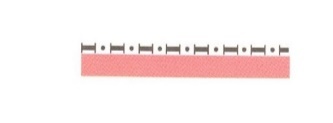 
Государственные границы
2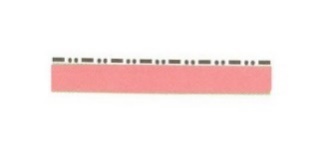 
Границы областей
3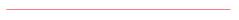 
Границы районов
4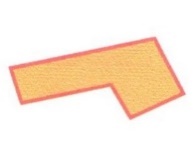 
Границы городской черты
5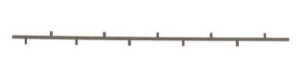 
Границы заповедников
6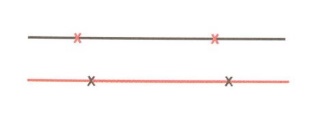 
Знаки погашения
II
Населенные пункты
Населенные пункты
7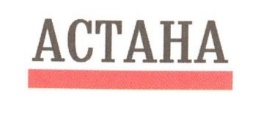 
Столица Республика Казахстан*
8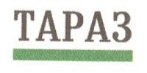 
Центры областей*
9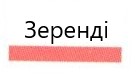 
Центры районов**
10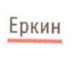 
Центры сельских округов***
11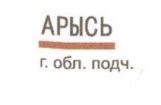 
Города****
12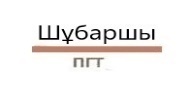 
Поселок городского типа****
13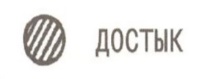 
Вновь образованные населенные пункты
14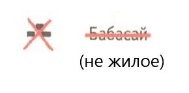 
Снятые с учетных данных (упраздненные) населенные пункты
15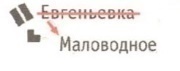 
Объединенные населенные пункты
16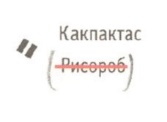 
Переименованные населенные пункты
III
Примеры выполнения дежурства по населенным пунктам
Примеры выполнения дежурства по населенным пунктам
1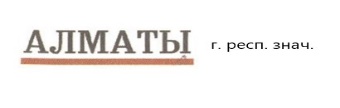 
Город
2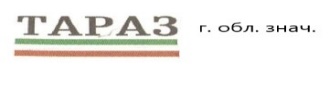 
Центр области, город
3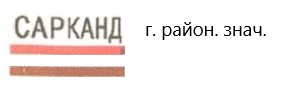 
Центр района, город
4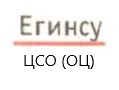 
Центр сельского округа(Окружной центр)